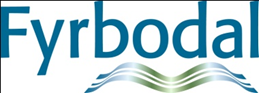 REKVISITION PROJEKTRekvisitionen avser: Stödmottagare (som angivits i ansökan): UnderskriftUnderskriven och inskannad rekvisition tillsammans med lägesrapport/slutrapport mejlas till e-postadress: kansli@fyrbodal.seOm ni inte har möjlighet att skanna in blanketterna går det bra att skicka in dem i pappersform till postadress:Fyrbodals kommunalförbundBox 305 451 18 Uddevalla 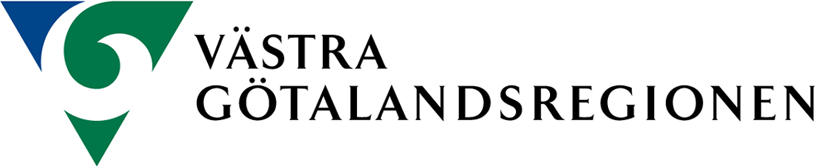 
 Delrekvisition         Slutrekvisition        Perioden fr.o.m. – t.o.m.      (Fyll i den period som rekvisitionen avser)Diarienummer (står angivet i beslutet)
     Projektets namn (enligt beslut)
     Projektets namn (enligt beslut)
     Projektets namn (enligt beslut)
     Område inom tillväxtprogrammet Område inom tillväxtprogrammet Område inom tillväxtprogrammet StödmottagareStödmottagareStödmottagareStödmottagareAdressAdressPostnr och postadressPostnr och postadressOrganisationsnummer
     Organisationsnummer
     Plus- eller bankgiroAnge här om särskild betalningsinformation behövs vid utbetalning:       Kontaktperson Ekonomi
     TelefonE-postProjektets förbrukade medel Västra Götalandsregionen betalar ut utifrån den andel av stödberättigade kostnaderna som angivits i beslutet.Projektets förbrukade medel Västra Götalandsregionen betalar ut utifrån den andel av stödberättigade kostnaderna som angivits i beslutet.Projektets förbrukade medel Västra Götalandsregionen betalar ut utifrån den andel av stödberättigade kostnaderna som angivits i beslutet.Projektets förbrukade medel Västra Götalandsregionen betalar ut utifrån den andel av stödberättigade kostnaderna som angivits i beslutet.KostnadsslagFörklaringDenna period Perioden som denna rekvisition avser.Totalt för projektet Ackumulerat (tidigare rekvisitioner samt denna period).LönekostnaderLönekostnader för personer som deltar i projektarbetet hos projektägaren och hos samverkanspart. Lönen ska motsvara den anställdes faktiska lön inklusive lönebikostnader.Använd piltangenten (tab) för korrekt summering OverheadkostnaderOrganisationsgemensamma kostnader som telefoni, kopieringskostnader, dataunderhåll, städ, försäkring & larm etc.Offentligt bidrag i annat än pengar, kostnadHär anges utförd arbetstid och lönekostnad för personer som arbetar inom projektet men som inte är anställda av projektägaren eller samverkanspart, utan av annan offentlig organisation. Kostnad ska motsvara den faktiska lönen inklusive lönebikostnader. Privat bidrag i annatän pengar, kostnadHär anges utförd arbetstid och lönekostnad för personer som arbetar inom projektet men som inte är anställda av projektägaren eller samverkanspart. Kostnaden ska motsvara den faktiska lönen inklusive lönebikostnader. Här avses även privat obetalt arbete, dvs arbetstid från deltagande företag eller obetalt arbete som utförs av privatpersoner eller organisationer inom privat sektor.Externa tjänster (köpta tjänster)T ex konsulter, föreläsare, utvärdering, dvs. kompetens som köps in utifrån. Resor & logiT.ex. biljetter och övriga resekostnaderLokalerT ex Hyreskostnad & andra lokaler som projektet disponerarÖvriga kostnaderT ex förbrukningsmaterial, marknadsföring, kommunikationsinsatser, möteskostnader etc. Summa totala kostnaderSumma totala kostnader00Projektets finansiering Kontant finansiering ska anges med organisationens namn.  Projektets finansiering Kontant finansiering ska anges med organisationens namn.  Projektets finansiering Kontant finansiering ska anges med organisationens namn.  Kontant finansiering per finansiärDenna period Perioden som denna rekvisition avser.Totalt för projektet Ackumulerat (tidigare rekvisitioner samt denna period).Offentlig kontantfinansiering:  FyrbodalVGRPrivat kontantfinansiering:Bidrag i annat än pengar, finansieringOffentligt bidrag i annat än pengar, finansieringPrivat bidrag i annat än pengar, finansieringSumma total finansiering (Offentligt + privat)00Fyrbodals finansieringsgrad i %Belopp att erhålla från Fyrbodal Härmed intygas att uppgifter som lämnats i rekvisitionen inklusive bilagor är riktiga. Uppgifterna har hämtats från en projektredovisning som uppfyller kraven i Västra Götalandsregionens allmänna villkor. Representanter för Västra Götaland har rätt att vid behov ta del av originalverifikationer samt i övrigt granska projektverksamheten.  Härmed intygas att uppgifter som lämnats i rekvisitionen inklusive bilagor är riktiga. Uppgifterna har hämtats från en projektredovisning som uppfyller kraven i Västra Götalandsregionens allmänna villkor. Representanter för Västra Götaland har rätt att vid behov ta del av originalverifikationer samt i övrigt granska projektverksamheten.  OrtDatumUnderskriftNamnförtydligandeFyrbodal kommunalförbunds egna anteckningar                              Fyrbodal kommunalförbunds egna anteckningar                              Rekvisition med tillhörande ekonomisk redovisning har erhållits (datum):Kontroll av erhållet material har utförts av (datum och signatur):Slutsats efter genomförd kontroll är att kostnaderna följer kostnadsplan, har uppkommit och är bokförda inom den projektperiod som avses. Utbetalning kan ske till angivet utbetalningskonto (ja/nej): Övriga noteringar: Övriga noteringar: 